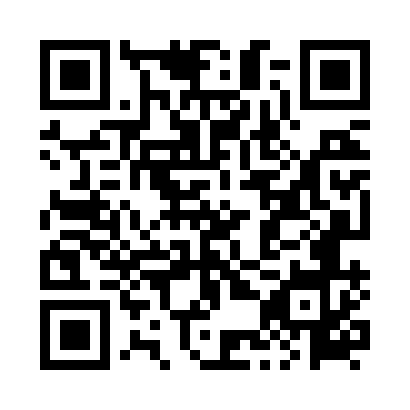 Prayer times for Chrosnice, PolandWed 1 May 2024 - Fri 31 May 2024High Latitude Method: Angle Based RulePrayer Calculation Method: Muslim World LeagueAsar Calculation Method: HanafiPrayer times provided by https://www.salahtimes.comDateDayFajrSunriseDhuhrAsrMaghribIsha1Wed2:185:0012:305:398:0210:312Thu2:174:5812:305:408:0410:343Fri2:174:5612:305:418:0510:364Sat2:164:5412:305:428:0710:365Sun2:154:5212:305:438:0910:376Mon2:144:5012:305:448:1010:387Tue2:134:4812:305:458:1210:388Wed2:134:4612:305:468:1410:399Thu2:124:4512:305:478:1510:4010Fri2:114:4312:305:488:1710:4011Sat2:114:4112:305:498:1910:4112Sun2:104:4012:305:508:2010:4213Mon2:094:3812:305:518:2210:4314Tue2:084:3612:305:528:2410:4315Wed2:084:3512:305:538:2510:4416Thu2:074:3312:305:548:2710:4517Fri2:074:3212:305:558:2810:4518Sat2:064:3012:305:568:3010:4619Sun2:064:2912:305:578:3210:4720Mon2:054:2712:305:588:3310:4721Tue2:044:2612:305:598:3510:4822Wed2:044:2512:305:598:3610:4923Thu2:044:2312:306:008:3710:4924Fri2:034:2212:306:018:3910:5025Sat2:034:2112:306:028:4010:5126Sun2:024:2012:306:038:4210:5127Mon2:024:1912:306:038:4310:5228Tue2:024:1812:316:048:4410:5329Wed2:014:1712:316:058:4510:5330Thu2:014:1612:316:068:4710:5431Fri2:014:1512:316:068:4810:54